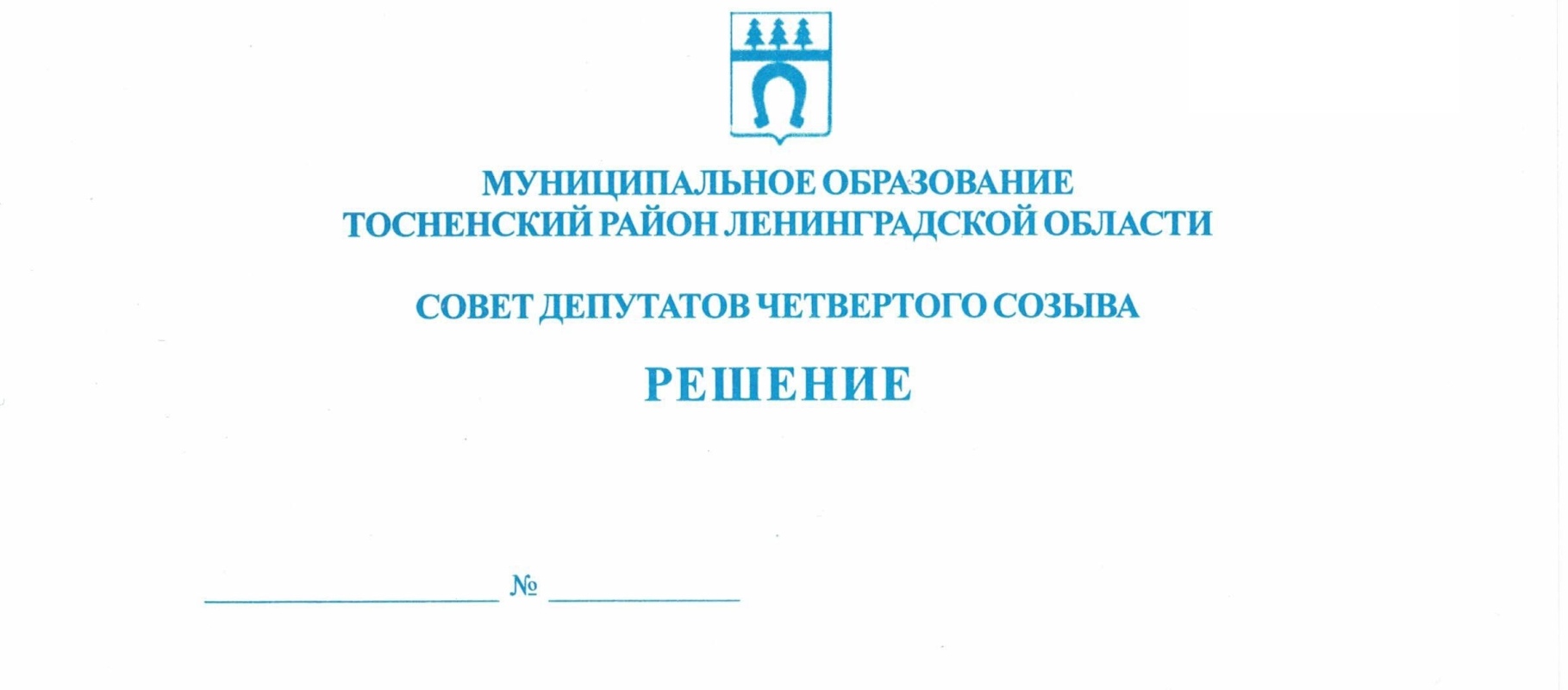       06.03.2024                         255О ежегодном отчете главы муниципального образования Тосненский муниципальный район Ленинградской области о результатах своей деятельности и деятельности подведомственных ему органов местного самоуправления, в том числе о решении вопросов,поставленных советом депутатов муниципального образования Тосненский муниципальный район Ленинградской области за 2023 годЗаслушав и обсудив ежегодный отчет главы муниципального образования Тосненский муниципальный район Ленинградской области о результатах своей деятельности и деятельности подведомственных ему органов местного самоуправления, в том числе о решении вопросов, поставленных советом депутатов муниципального образования Тосненский муниципальный район Ленинградской области за 2023 год, совет депутатов муниципального образования Тосненский муниципальный район Ленинградской областиРЕШИЛ:1. Ежегодный отчет главы муниципального образования Тосненский муниципальный район Ленинградской области о результатах своей деятельности и деятельности подведомственных ему органов местного самоуправления, в том числе о решении вопросов, поставленных советом депутатов муниципального образования Тосненский муниципальный район Ленинградской области за 2023 год, принять к сведению (приложение).2. Признать деятельность главы муниципального образования Тосненский муниципальный район Ленинградской области и деятельность подведомственных ему органов местного самоуправления, в том числе о решении вопросов, поставленных советом депутатов муниципального образования Тосненский муниципальный район Ленинградской области за 2023 год, удовлетворительной.3. Аппарату совета депутатов муниципального образования Тосненский муниципальный район Ленинградской области обеспечить официальное обнародование настоящего решения.Глава Тосненского муниципального района                                                        А.Л. КанцеревНиколаева Наталья Николаевна, 8(81361)33229                                           Приложение                                                                      к решению совета депутатов                                                                         муниципального образованияТосненский муниципальный район                                                              Ленинградской области                                                          от 06.03.2024 № 255Уважаемые депутаты!В соответствии со статьей 36 Федерального закона от 06.10.2003 № 131-ФЗ «Об общих принципах организации местного самоуправления в Российской Федерации» и Уставом муниципального образования Тосненский муниципальный район Ленинградской области я подведу итоги своей и нашей совместной работы за 2023 год. Приоритетным в работе органов местного самоуправления является ведение открытого диалога с жителями района. Прямое взаимодействие населения с органами власти позволяет оперативно решать вопросы местного значения и определять приоритеты социально-экономического развития территории. Ежегодные отчеты о деятельности позволяют нам с вами провести оценку достигнутого и наметить перспективы дальнейшего развития района.В 2023 году продолжается специальная военная операция, которая стала определяющим вектором для принятия многих решений как на уровне страны, так и в нашем Тосненском районе. Мы научились жить в условиях специальной военной операции. Сегодня оказывается всесторонняя поддержка нашим защитникам и их семьям. Я хочу выразить слова искренней благодарности тем землякам, которые сейчас находятся на передовой, защищают нашу с вами свободу и независимость, за их мужество, отвагу и преданность нашей Родине.Сейчас добровольческая и волонтерская помощь очень важна не только для наших бойцов, находящихся в зоне СВО, но и для нас, живущих под мирным небом. Общие дела, направленные во благо, объединяют самых разных людей. Благодарю всех, кто помогает нашим бойцам, кто не остается в стороне от общего дела. Эта помощь является важной составляющей на пути к победе! В августе  2023 году наш район принял на территории города Тосно праздничное мероприятие по случаю 96-летия образования Ленинградской области. Событие это долгожданное и волнующее для каждого муниципалитета, которому выпадает такая честь. Помимо задачи по организации праздника и гостеприимного приема всех его участников и гостей, мы получили возможность провести большие работы по благоустройству. Тосненский район блестяще справился с возложенной задачей, ведь в нашем районе живут и трудятся замечательные люди, работают квалифицированные специалисты.День Ленинградской области проходил под эгидой Года команды знаний, что тесно переплеталось с общероссийским Годом педагога и наставника, традиционное праздничное шествие прошло в формате «уроков». Ведь именно учителя, педагоги и наставники открывают нам путь и дают ключи к знаниям, прививая любовь к саморазвитию и движению вперед. На праздник приехали жители 47-го региона, Санкт-Петербурга, других регионов России, дружественных стран. Для них была подготовлена насыщенная культурная программа, в которой было все: выставка-ярмарка, мастер-классы, гастрофестиваль, спортивные и музыкальные мероприятия и многое другое. Центральными событиями этого яркого дня стали концерт и праздничный салют.Социально-экономическая ситуация в 2023 году в Тосненском районе характеризуется как стабильная.Численность безработных граждан, зарегистрированных в центре занятости, на начало января 2024 года составила 229 человек, что на 54 человека меньше, чем на начало января 2023 года. В 2023 году было признано безработными 583 человека, что на 34% меньше, чем в 2022 году (880 человек).По данным Всероссийской переписи на 01.01.2022 численность населения Тосненского района составила 135,5 тысячи человек. За 12 месяцев 2023 года управлением записи актов гражданского состояния администрации муниципального образования Тосненский район Ленинградской области  зарегистрировано 3267  актов гражданского состояния. Зарегистрировано 615 актов гражданского состояния о рождении. Положительная динамика по рождаемости наблюдается в Ульяновском  городском поселении, в Форносовском сельском поселении. Значительное снижение показателя рождаемости наблюдается в Тосненском, Никольском и Любанском городских поселениях. Соотношение новорожденных мальчиков и девочек в текущем и предыдущем отчетном периоде примерно одинаковое. По итогам 12 месяцев 2023 года в Тосненском районе зарегистрировано 1594 смерти, что на 129 меньше, чем за 2022 год. Зарегистрировано 470 актов гражданского состояния о заключении брака, что на 100 меньше по сравнению с 2022 годом. Значительное снижение количества заключения браков наблюдается в Тосненском и Никольском городских поселениях.В рамках Года семьи, объявленного Президентом Российской Федерации в 2024 году, в Тосненском ЗАГСе возродилась добрая традиция по чествованию супружеских пар, проживших вместе 50 и более лет, которые через годы бережно пронесли тепло любви и уважения друг к другу.Продолжает развиваться промышленная сфера. За отчетный год отгружено товаров собственного производства, выполнено работ, услуг собственными силами предприятий, численность которых превышает 15 человек, на сумму 83,7 млрд рублей, или 108,7 % к уровню 2022 года. По итогам 2023 года отрасль «обрабатывающие производства» показывает положительную динамику в стоимостном выражении и составляет 59534,8 млн рублей, или 104 % к уровню 2022 года. В сформировавшейся структуре промышленности наибольший удельный вес в обрабатывающих производствах занимает химическое производство, производство готовых металлических изделий, производство прочей неметаллической минеральной продукции.Промышленными центрами Тосненского района являются: город Тосно, Федоровское городское поселение, Тельмановское сельское поселение, Никольское городское поселение, Красноборское городское поселение. В августе 2023 года ООО «Карматех» в Федоровском городском поселении запустило третью производственную линию по производству вспененных и жестких листов из ПВХ. На предприятии дополнительно создано 13 новых рабочих мест.В сентябре 2023 года на территории индустриального парка «М10» «Никольское» состоялся запуск завода по производству автоприцепов для перевозки нефтепродуктов «Капри». Создано 120 новых рабочих мест.Крупнейшая в мире компания Caterpillar по производству спецтехники приостановила деятельность своего российского завода в городе Тосно ещё в марте 2022 года. В ноябре 2023 года, по одобрению Президента Российской Федерации В.В. Путина, было принято решение передать активы Caterpillar российским инвесторам. В настоящее время статус предприятия в части резидентства собственника находится в стадии преобразования. Крупный производитель бытовой и промышленной химии Henkel принял решение выйти из бизнеса в России в апреле 2022 года. Вместе с тем завод ООО «Хенкель Рус» в городе Тосно продолжал работать в плановом режиме, сохраняя рабочие места. С апреля 2023 года российское юрлицо ООО «Хенкель Рус» полностью перешло под контроль Lead Holding Ltd., который зарегистрирован в ОАЭ. В мае 2023 года компания «Хенкель Рус» сменила название на «ЛАБ Индастриз» (ООО «ЛАБ Индастриз») в рамках нового пути развития на рынке России.В целях улучшения эффективности производственного процесса в 2023 году предприятия Тосненского района – ООО «Тепловое Оборудование», ООО «Норд Палп», АО «Племхоз имени Тельмана» приняли участие в национальном проекте «Производительность труда». Результатом реализации национального проекта является обеспечение ежегодно прироста производительности труда не менее 5 % за счет внедрения навыков бережливого производства. В 2024 году планирует продолжить участие в данном проекте предприятие АО «Племхоз имени Тельмана».На территории Тосненского района работает 15 организаций агропромышленного комплекса, из них 10 сельскохозяйственных организаций, 5 крупных предприятий пищевой и перерабатывающей промышленности. Сельскохозяйственную продукцию также производят крестьянские (фермерские) и личные подсобные хозяйства.В феврале 2023 года в Любанском городском поселении заработала новая птицефабрика «Войсковицы». На 01.01.2024 на птицефабрике 236 тыс. маточного стада птицы и 155 тыс. цыплят. За 2023 год уже получено 15,9 млн шт. инкубационного яйца. Всего предприятие предполагает производить 44,4 млн шт. инкубационных яиц в год. Предусмотрено создание 125 новых рабочих мест. В настоящее время на работу принято 120 человек. Наиболее крупные предприятия района пищевой и перерабатывающей промышленности: ООО «Аскания», ИП Самохина Е.А. (пекарня «Ижора хлеб»), ЗАО «Тосненский комбикормовый завод», ИП «Бодрова» (кондитерский цех «Лакомка»), ООО «Мясоперерабатывающий завод «Тосненский».Расширение производства осуществлено ООО «Мясоперерабатывающий завод «Тосненский» в Тельмановском сельском поселении: строительство цеха переработки и хранения продукции мощностью 2 900 тонн мяса в месяц. Создано 32 рабочих места. Запуск производства осуществлен в феврале 2023 года.На сегодняшний день на территории района 31 действующее крестьянское фермерское хозяйство. 16 крестьянских фермерских хозяйств в 2023 году обратились за государственной поддержкой и заключили Соглашение с комитетом по агропромышленному и рыбохозяйственному комплексу Ленинградской области.   В крестьянских фермерских хозяйствах и ЛПХ содержатся 630 голов крупного рогатого скота, из них коров – 120 голов, а также 103 головы лошадей, 120 – мелкого рогатого скота, 30000 голов различных видов птицы, пчелосемьи. Кроме того, в малых формах хозяйствования производится сельскохозяйственная продукция, которая не производится или производится в малых объемах на предприятиях района: баранина, мясо бычков, козье молоко, перепелиные яйца, мед.Развивается новое направление – сельский туризм. В этом направлении работают К(Ф)Х Степанова П.Л., К(Ф)Х «ЭКО-УСАДЬБА БЕЛОВО».Посевная по району прошла в оптимальные агротехнические сроки. Посевные площади по сравнению с 2022 годом несколько уменьшились (13917 га (2022), 12874 га (2023) в результате того, что закончились договоры аренды земельных участков предприятий (ООО «ИДАВАНГ Агро», ООО «Петрохолод. Аграрные технологии», К(Ф)Х Ширалиев С.О.). 79,7% (10266 га) посевных площадей занято кормовыми культурами (многолетние, однолетние травы, кормосмеси на силос, сено и зеленый корм), так как основное направление развития агропромышленного комплекса района – молочное животноводство.Фермерское хозяйство Ширалиева С.О. выращивает самые большие объемы овощей и картофеля в Тосненском районе. В этом году площади, засеянные картофелем, составили 220 га (147 % к плану), овощей 130 га (118 %). Посажено 20 га картофеля и 55 га овощей в ООО «Технократ».  Так же на 15 га овощи выращиваются в К(Ф)Х Янковского А.А.Успешно прошла уборка урожая в хозяйствах. Зерновые убраны на 100 % запланированной площади. Убрано 8815,3 тонны зерновых, что составляет 102 % к плану. Рапс убран в полном объеме на площади 210 га (запланировано 196 га). Картофель убран на площади 240 га (100 % от запланированного). Всего убрано картофеля 6200 тонн. Овощи убраны на 100 % от запланированного объема. Получено 3325,5 тонны капусты, 1193 тонны свеклы, 400 тонн прочих овощей (кабачок, цветная капуста, кочанный салат и др.), 990 тонн моркови.  Хозяйствами района заготовлено 88447 тонн силоса из провяленных трав и 7222 тонны силоса из трав свежескошенных, что составляет 102 % от годового плана. В сфере потребительского рынка района действует более 1,5 тыс. объектов, большинство из которых относится к розничной торговле (более 1 тыс. объектов). Всего 01.01.2024 в районе осуществляют деятельность более 180 сетевых объектов, действует более 160 объектов общественного питания, в том числе 105 объекта общественного питания общедоступной (открытой) сети.Продолжается строительство второй очереди завода по производству фаянсовой сантехники ООО «Рока Рус» на территории Тосненского городского поселения Тосненского муниципального района Ленинградской области проектной мощностью 900 тыс. изделий в год с возможностью доведения в дальнейшем до 1500 тыс. изделий в год. Планируемый срок ввода в эксплуатацию объекта капитального строительства – 3 квартал 2024 года.На территории Тосненского района реализуются крупнейшие инвестиционные проекты, в том числе реализация  которых началась с подписания Соглашений о сотрудничестве Губернатором Ленинградской области.В Тельмановском сельском поселении: - с ООО «Питерпром ПК» в сфере пищевой промышленности - строительство предприятия по производству молочно-белковых смесей и создание складского комплекса на территории индустриального парка «М10». Предварительный объем инвестиций в проект должен составить 250 млн руб., срок реализации – до 2024 года. В настоящее время ведется  строительство объекта.- с ООО «Ревада» и ООО «Агентство территориального развития «М10» - на территории индустриального парка М10 «Пионер» предусмотрено строительство комплекса площадью 25 000 кв.м. для хранения косметической продукции, бытовой химии и решения вопросов логистики специального химического сырья. Объём складируемой продукции – 20 000 тонн. Объем инвестиций составит 2 млрд рублей. Количество создаваемых рабочих мест – 120. Предполагаемый срок начала деятельности – 2028 год. На сегодняшний день проект проходит государственную экспертизу.- с ООО «Биотроф» в сфере формирования условий для создания и развития комплекса для производства кормовых добавок для сельскохозяйственных животных. Реализация инвестиционного проекта позволит производить 1 300 тонн готовой продукции в год, из них 300 тонн в жидком виде, 1 000 тонн в сухом виде. Объем инвестиций в проект составит более 500,0 млн рублей. При реализации проекта запланировано создание 50 рабочих мест. Планируемый срок ввода в эксплуатацию – 2024 год. - с ООО «Мол Фрост» и ООО «АТР «М10» - проектом предусмотрено строительство завода по переработке молока и молочных продуктов, в том числе мороженого, масла, кисломолочных продуктов, молочных коктейлей, ультрапастеризованных молочных продуктов. Мощность переработки завода составит 100 тонн молока в сутки. Также проект предусматривает строительство офисных помещений и мультитемпературных складов, здания котельной, гаража и КПП. Реализация проекта запланирована на земельных участках общей площадью 7 га, расположенных на территории индустриального парка «М10». Объем инвестиций в проект составит 2 млрд рублей. При реализации проекта запланировано создание 200 рабочих мест. Планируемый срок ввода в эксплуатацию проекта – 2025-2026 год.В Федоровском городском поселении: - с АО «Завод художественных красок «Невская палитра» - проект по созданию и развитию завода по производству художественных красок «Невская палитра». Объем инвестиций по данному проекту составит 2 млрд рублей, количество создаваемых рабочих мест – 350. Планируемый срок ввода в эксплуатацию объекта – 2025 год. В настоящее время проект приостановлен до внесения изменений в правила землепользования и застройки (далее – ППЗ), процесс внесения изменений в ПЗЗ запущен.   - с ООО «Аттика Резинс»- проект по созданию и развитию завода по производству жидких и порошковых эпоксидных смол для использования в лакокрасочной промышленности и композитной отрасли, проект «Производство жидких и порошковых эпоксидных смол». Реализация проекта запланирована на земельных участках площадью 2,2 га и 1,2 га, расположенных в д. Аннолово. Проектом предусмотрено строительство завода в 2 этапа: 1-я очередь – производство жидких эпоксидных смол – запуск 4 квартал 2024 год, 2-я очередь – производство порошковых эпоксидных смол – запуск 4 квартал 2025 год. Объем инвестиций в проект составит 900 млн рублей. При реализации проекта запланировано создание 48 рабочих мест. Сроки реализации проекта – 2023-2025 гг. Готовая продукция: эпоксидная смола жидкая и порошковая. Мощность производства – 18000 тонн/год, в т.ч. 10000 тонн/год жидкой эпоксидной смолы, 8000 тонн/год сухой порошковой эпоксидной смолы.- с ООО «Литум» - проект по развитию завода лакокрасочных материалов в рамках проекта «Производство красок, лаков, мастик и аналогичных материалов для защиты металла и металлических изделий от воздействия агрессивных сред». Реализация проекта запланирована на земельных участках площадью 6,51 га и 2,36 га, расположенных в д. Аннолово. Проектом предусмотрено расширение производственных мощностей с разработкой современных технологий по производству красок, лаков, мастик и аналогичных материалов. Развитие технологии создания лакокрасочной продукции премиум класса, конкурентной лучшим мировым образцам. Объем инвестиций в проект составит порядка 1 млрд рублей. При реализации проекта запланировано создание 200 рабочих мест. Сроки реализации проекта – 2023-2026 гг. Готовая продукция – жидкие и порошковые защитные промышленные покрытия. Мощность производства рассчитана до 26 млн литров/год и 6000 тонн/год порошковых продуктов.Рябовское городское поселение:- строительство завода по производству органических и органоминеральных удобрений планируется на территории района, в массиве Ушаки. В настоящее время инвестором разработан бизнес-план проекта, разрабатывается концепция проекта. Проектом предусмотрено создание инновационного импортозамещающего производства универсальных органоминеральных комплексных натуральных удобрений (ОМУ) с контролируемым высвобождением питательных веществ на основе высушенного и пастеризованного куриного помета с добавлением минеральных веществ микробиологических добавок с последующим нанесением специального покрытия и гранулирования. Объем инвестиций – 2,0 млрд рублей. Мощность производства: 63 тыс. тонн/год. При реализации проекта запланировано создание 60 рабочих мест. Срок реализации – 2023-2025 гг.Ульяновское городское поселение:- с АО «Криогаз» был заключен контракт на аренду земельного участка. На данном участке, находящемся в собственности Ульяновского городского поселения, но в границах Тосненского городского поселения, АО «Криогаз» планируется строительство шести технологических линий сжижения природного газа общей мощности 12 тонн/час, предварительный объем инвестиций в проект составит не менее 10 млрд рублей. При реализации проекта запланировано создание около 70 рабочих мест. Планируемые сроки реализации –  2024-2029 годы. В настоящее время АО «Криогаз» приостановлено проведение работ по сбору исходных данных и проектированию малотоннажного завода сжижения природного газа в связи с изменениями рыночной конъюнктуры. Процедуры реализации проекта будут незамедлительно возобновлены после стабилизации ситуации. Немаловажную роль в Тосненском районе играет деятельность учреждений культуры, которая направлена на достижение максимальной доступности культурных благ для всех жителей района.Сфера культуры в муниципальном образовании Тосненский район Ленинградской области представлена деятельностью 24 библиотек городских и сельских поселений; 4 детских школ искусств и 3 детских музыкальных школ с количеством обучающихся 1356 человек; МБУК «Тосненская концертная организация «Камея»; 10 домами культуры района; МАУ «Тосненский Дворец культуры». Основные мероприятия развития культуры реализуются в рамках муниципальной программы:- реконструкция здания начальной школы под МКОУ ДО «Никольская детская школа искусств» и Никольскую городскую библиотеку;- осуществляются текущие расходы на обеспечение деятельности МКУК «Тосненская МЦБС», укомплектование библиотек книжной продукцией и периодическими изданиями, повышение оплаты труда работников; - проведение мероприятий, направленных на повышение доступности народного и самодеятельного творчества, профессионального искусства, культурно-досуговых услуг и услуг дополнительного образования для жителей Тосненского района;- в рамках Соглашения о предоставлении субсидии из областного бюджета Ленинградской области ассигнования направлены на организацию и проведение: районного фестиваля «Кино – любовь моя»; фольклорного фестиваля «Егорий Зимний»;- обеспечение деятельности учреждений дополнительного образования детей в сфере культуры;- создание и развитие инфраструктуры в учреждениях культуры и дополнительного образования: текущий ремонт объектов культуры (МКУК «Тосненская МЦБС», МКОУ ДО «Нурминская ДШИ», МАУ «Тосненский ДК»); укрепление материально-технической базы подведомственных казенных учреждений культуры (приобретение оборудования); укрепление материально-технической базы МБУК «Тосненская концертная организация «Камея» (концертные костюмы); укрепление материально-технической базы МАУ «Тосненский ДК» (звуковое оборудование); обеспечение доступности объектов культуры и предоставления услуг лицам с ограниченными возможностями здоровья; поддержка отрасли культуры (приобретение музыкальных инструментов и оборудования), учреждений дополнительного образования в сфере культуры (музыкальные школы и школы искусств).Сфера туризма в Тосненском районе представлена деятельностью музеев, усадеб, природных объектов, средствами коллективного размещения, информационно-туристским центром, туристическими агентствами, объектами сельского и промышленного туризма, иными объектами туристского интереса.На территории Тосненского района развиваются различные виды туризма: семейный, детский, сельский, экологический, культурно-познавательный. С целью популяризации туристских ресурсов Тосненского района приняли участие в туристских выставках в очном формате, а также в режиме онлайн. В рамках выставок презентован туристский потенциал района для туроператоров, турфирм России, туристско-информационных центров, представителей турбизнеса. Одним из масштабных и перспективных туристских проектов, куда вошел Тосненский район, по праву можно считать межрегиональный проект – туристский маршрут «Государева дорога», в который вошли такие объекты показа, как Храм Петра и Павла в г. Любань – единственный «железнодорожный» храм в России, который хранит память о первых строителях железной дороги, Усадьба Марьино в дер. Андрианово, принадлежавшая графам Строгановым и князьям Голицыным, сподвижникам царской семьи, здесь когда-то останавливался император Александр I, Тосненский историко-краеведческий музей – дом царской кормилицы в г. Тосно. 	Основной целью работы в области физической культуры и спорта является привлечение жителей нашего района к занятиям физкультурой и спортом и приобщение к здоровому образу жизни. На территории Тосненского района осуществляют деятельность 4 муниципальных учреждения в сфере физической культуры и спорта: МКУ «СДЦ «Надежда» в г. Никольское, а также МБУ «Спортивный центр Тосненского района», МКУ «Тосненская СШОР по дзюдо», МКУ «СДЦ «Атлант», находящиеся в городе Тосно, которые  реализуют программы спортивной подготовки – общая численность спортсменов составляет 785 человек. По итогам 2023 года в состав спортивных сборных команд Ленинградской области включены 85 спортсменов по видам спорта: дзюдо, плавание, синхронное плавание, футбол. На территории Тосненского района функционируют спортивные объекты различной ведомственной принадлежности и формы собственности: стадионы в г. Тосно и г. Никольское, 43 спортивных зала, 38 ед. плоскостных сооружений (школьные стадионы, открытые спортивные площадки), два плавательных бассейна, лыжная база в п. Шапки, легкоатлетический манеж. На территории Тосненского района расположено 5 спортивных объектов, которые внесены во Всероссийский реестр объектов спорта: бассейн «Лазурный», спортивный зал и Лыжная база в п. Шапки (МБУ «Спортивный центр Тосненского района»), Тосненский городской стадион (МКУ «СДЦ «Атлант»), теннисные корты (АНО КСЦ «Тосно Теннис Клуб»).В 2023 году в Тосненском районе проведены областные физкультурные и спортивные мероприятия по волейболу, футболу, плаванию, синхронному плаванию, теннису, тхэквондо, шахматам, воздушно-силовой атлетике, а также региональный этап Всероссийского дня бега «Кросс нации 2023», областной фестиваль дворовых видов спорта, фестиваль Всероссийского физкультурно-спортивного комплекса «Готов к труду и обороне» среди обучающихся.Проведен текущий ремонт в бассейне МБУ «Спортивный центр Тосненского района», закуплен спортивный инвентарь, установлено ограждение спортивного объекта «ФОК Новолисино», закуплена каркасно-тентовая конструкция под обустройство ледового покрытия в парковой зоне г. Тосно, проведены работы по техническому подключению к сетям данного сооружения. По капитальному ремонту спортивного объекта «Стадион» проводились работы по укладке искусственного газона на футбольном поле, по монтажу элементов здания АБК, турникетов и прокладке кабелей для системы наружного освещения, монтажу ограждения по периметру земельного участка, отделочные работы блока раздевалок, монтаж и отделочные работы здания турникетов и административно-бытового комплекса. Завершено строительство физкультурно-оздоровительного комплекса в дер. Новолисино. Данный объект передан в оперативное управление МБУ «Спортивный центр Тосненского района». С октября 2023 года начали работу секции по игровым видам спорта, проводятся физкультурно-оздоровительные занятия среди лиц пожилого возраста. По объекту биатлонно-лыжный комплекс в пос. Шапки после получения положительного заключения планируется завершить первый этап строительства по укладке основания лыжной трассы протяженностью 3 км, завершению работ по обустройству стрельбища, штрафного круга и стартового городка.   За 2023 год на территории Тосненского района проведено более 270 физкультурных и спортивных мероприятий в поселениях и на районном уровне, в которых приняли участие более 12500 человек. В 2023 году 2636 человек приняли участие в выполнении нормативов комплекса ГТО, более половины из них выполнили нормативы на знак отличия. Так же сборные команды Тосненского района приняли участие в открытой Всероссийской массовой лыжной гонке «Лыжня России» в Санкт-Петербурге и Ленинградской области.Мужская команда завоевала серебро в Кубке Ленинградской области и стала победителем традиционного областного турнира «47 CUP». Команда «ФК «Тосно» стала обладателем Кубка Ленинградской области по футболу среди мужских команд.В 2023 году 189 спортсменам присвоены спортивные разряды, в том числе 142 –второй и третий спортивные разряды, 27 – первый спортивный разряд, 20 спортсменов выполнили норматив кандидата в мастера спорта. В День защитника Отечества в Тосно состоялось долгожданное событие – открытие крытого ледового катка. Он построен в главной спортивной зоне Тосно – возле стадиона и городского парка.Работа с молодежью занимает активную позицию в социально-общественной жизни района. За отчетный период проведено 79 районных молодежных мероприятий. Общая численность молодежи, вовлеченной в различные формы организованного досуга, – более 7 тысяч человек, доля граждан, вовлеченных в добровольческую (волонтерскую) деятельность, – более 20 тысяч человек. За 2023 год проведено 4 заседания районного молодежного совета, в состав которого вошли представители всех поселений Тосненского района. Организовано тесное взаимодействие с добровольческими объединениями и фондами. Реализованы молодежные проекты: по организации временного трудоустройства несовершеннолетних граждан в возрасте от 14 до 18 лет (трудоустроены 69 человек),  экологический волонтерский проект «Чистые Игры в Тосненском районе», который занял первое место в конкурсе грантов Губернатора Ленинградской области. При поддержке депутата Государственной Думы Петрова С.В. реализованы молодёжные инициативы: молодежного совета Шапкинского сельского поселения по обустройству сезонного ледового катка (водоснабжение); АНО «Регион» по развитию дворового футбола в сельских поселениях (закупка спортивной формы), молодежного актива Тосненского городского поселения по развитию компьютерного спорта (закупка орг.техники).Благодаря депутату Государственной Думы С.В. Петрову приобретено акустическое оборудование для МАУ «Тосненский ДК» в связи с празднованием Дня Ленобласти.  Также были предусмотрены средства депутатов Законодательного собрания Ленинградской области В.В. Захарова и Бодягина В.М. на поддержку развития общественной инфраструктуры муниципального значения для Тосненского дворца и учреждений культуры поселений района.Одним из важных аспектов в управлении местным бюджетом является сохранение его финансовой устойчивости, а именно соблюдение баланса достаточности бюджетных ресурсов для своевременного и полного покрытия своих расходных обязательств.Доходная часть консолидированного бюджета Тосненского района Ленинградской области за 2023 год выполнена в целом на 98,8 %, при годовом плане 6 млрд 887 млн 502 тыс. рублей фактически получено 6 млрд. 805 млн 494 тыс. рублей. По сравнению с 2022 годом наблюдается положительная динамика: поступление доходов увеличилось на 732 млн 503 тыс. рублей. В 2022 году доходы поступили в сумме 6 млрд 072 млн 991 тыс. рублей, что составляло 97,8 % от плановых назначений. По налоговым и неналоговым доходам доходная часть бюджета выполнена на 115,9 %. По безвозмездным поступлениям годовой план 4 млрд 263 млн 156 тыс. рублей исполнен в сумме 3 млрд 765 млн 093 тыс. рублей, или на 88,3 %. По сравнению с 2022 годом объем безвозмездных поступлений увеличился. Бюджетные назначения по налоговым доходам выполнены на 115,7 %. Основным доходным источником в консолидированном бюджете Тосненского района Ленинградской области остается налог на доходы физических лиц, который составляет 59,2 % всех налоговых и неналоговых доходов. План по данному доходному источнику выполнен на 116,2 %. В составе налогов на совокупный доход поступление налога, взимаемого в связи с применением упрощенной системы налогообложения составили 123,5 % годового плана. Поступление земельного налога составило 310 млн 326 тыс. рублей, или 100,6 % годовых назначений. Акцизы поступили в размере 108,9 % годовых назначений. Эти 4 налога сформировали 96,0 % от поступлений по налоговым доходам консолидированного бюджета Тосненского района Ленинградской области. В 2023 году неналоговые доходы поступили в сумме 574 млн 979 тыс. рублей, что составляет 116,4 % от плановых назначений. Доля неналоговых доходов в общем объеме налоговых и неналоговых доходов составила 18,9 %.Расходы консолидированного бюджета Тосненского района Ленинградской области за 2023 год составили 6 млрд 589 млн 196 тыс. рублей, что составляет 89,7 % от плановых ассигнований. На финансирование социально-культурной сферы направлено в общей сумме 4 млрд 295 млн 730 тыс. рублей, что составляет 65,2 % от общей суммы фактических расходов консолидированного бюджета за отчетный период, в том числе: на образование 3 млрд 095 млн 090 тыс. рублей; на культуру 638 млн 232 тыс. рублей; на социальную политику 369 млн 710 тыс. рублей; на физическую культуру и спорт 192 млн 698 тыс. рублей.В 2023 году на территории Тосненского района Ленинградской области продолжается реализация национальных и федеральных проектов. В целом на реализацию национальных проектов из консолидированного бюджета Тосненского района Ленинградской области направлено 363 млн 043 тыс. рублей, в том числе за счет средств федерального бюджета 52 млн 209 тыс. рублей. В рамках национального проекта «Жилье и городская среда» в 2023 году реализованы 3 федеральных проекта:1. «Формирование комфортной городской среды». В проекте принимали участие 8 поселений Тосненского района Ленинградской области: Красноборское городское поселение, Любанское городское поселение, Никольское городское поселение, Тосненское городское поселение, Ульяновское городское поселение, Федоровское городское поселение, Форносовское городское поселение, Тельмановское сельское поселение. На данные мероприятия было направлено 132 млн 980 тыс. рублей, в том числе за счет средств федерального бюджета 29 млн 181 тыс. рублей. 2. «Обеспечение устойчивого сокращения непригодного для проживания жилого фонда». На реализацию мероприятий данного федерального проекта в 2022 году предусмотрен значительный объем средств 301 млн 861 тыс. рублей, в 2023 году – 207 млн 678 тыс. рублей. В 2023 году продолжали принимать участие 4 поселения Тосненского района Ленинградской области:  Красноборское городское поселение, Рябовское городское поселение, Ульяновское городское поселение, Тельмановское сельское поселение. Фактические расходы составили 191 млн 025 тыс. рублей. 3. Федоровское городское поселение в 2023 году также продолжает принимать участие в реализации мероприятий федерального проекта «Чистая вода», на реконструкцию (модернизацию) объектов питьевого водоснабжения было направлено 1 млн 927 тыс. рублей.В муниципальном образовании Тосненский муниципальный район Ленинградской области в 2023 году реализовывался национальный проект «Образование», в рамках которого исполняются мероприятия трех федеральных проектов:1. «Современная школа». Мероприятия по оснащению (обновлению материально-технической базы) оборудованием, средствами обучения и воспитания общеобразовательных организаций, в том числе осуществляющих образовательную деятельность по адаптированным основным общеобразовательным программам, профинансированы в сумме 9 млн 717 тыс. рублей, в том числе за счет средств федерального бюджета  5 млн 859 тыс. рублей. В реализации проекта участвовали МБОУ «Любанская СОШ», МБОУ «СОШ № 3 г. Тосно», МБОУ «СОШ № 4 г. Тосно», МКОУ «Форносовский центр образования».2. «Цифровая образовательная среда». На обновление материально-технической базы образовательных организаций для внедрения цифровой образовательной среды и развития цифровых навыков обучающихся направлено 17 млн 694 тыс. рублей, в том числе за счет средств федерального бюджета 10 млн 670 тыс. рублей. В реализации проекта участвовали МКОУ «СОШ Лисинский центр образования», МКОУ «ООШ Радофинниковский центр образования», МКОУ «Трубникоборская ООШ», МКОУ «Ушакинская СОШ №1», МБОУ «Рябовская ООШ».3. «Патриотическое воспитание граждан Российской Федерации». На проведение мероприятий по обеспечению деятельности советников директора по воспитанию и взаимодействию с детскими общественными объединениями в общеобразовательных организациях направлено 9 млн 701 тыс. рублей, в том числе за счет средств федерального бюджета  6 млн 500 тыс. рублей. В реализации проекта участвовали все общеобразовательные учреждения Тосненского района Ленинградской области.    Формирование бюджетов всех муниципальных образований Тосненского района Ленинградской области на 2023 год и на плановый период 2024 и 2025 годов осуществлялось на основании муниципальных программ. Доля программных расходов в общей сумме фактических расходов консолидированного бюджета Тосненского района Ленинградской области за 2023 год составила 90,3 %. В 2023 году в муниципальном образовании Тосненский муниципальный район Ленинградской области действовали 13 муниципальных программ, доля программных расходов в общей сумме фактических расходов бюджета составила 88,7 %.Муниципальные программы на протяжении ряда лет исполняются более чем на 90%, что свидетельствует о качественном подходе при планировании и исполнении программных мероприятий.  Деятельность совета депутатов осуществлялась в соответствии с Планами работы совета депутатов Тосненского муниципального района Ленинградской области.За 2023 год проведено 10 совместных заседаний постоянных комиссий совета депутатов, 2 заседания профильных комиссий, из них 1 заседание постоянной комиссии по бюджету и 1 заседание постоянной комиссии по местному самоуправлению. Состоялось 9 заседаний совета депутатов муниципального образования Тосненский муниципальный район Ленинградской области и 1 внеочередное заседание совета депутатов муниципального образования Тосненский муниципальный район Ленинградской области.Советом депутатов муниципального образования Тосненский муниципальный район принято 47 решений (инициаторы вносимых на рассмотрение проектов: депутаты представительного органа – 3 решения, администрация муниципального образования – 19 решений, глава муниципального образования – 23 решения, иные субъекты правотворческой инициативы – 2 решения). Принятые решения совета депутатов нормативного характера размещены в газете «Тосненский вестник» и на сайте администрации района в сети Интернет – tosno.online, направлены в ГКУ ЛО «Государственный экспертный институт регионального законодательства», Тосненскую городскую прокуратуру. Деятельность совета депутатов муниципального образования Тосненский муниципальный район освещается в эфире Тосненского телевидения и радио. В целях дополнительного информирования населения созданы страницы в социальных сетях «ВКонтакте» – совета депутатов Тосненского района, а также главы муниципального образования Тосненский район Ленинградской области Канцерева А.Л., где отражена информация о деятельности главы и деятельности совета депутатов. Для реализации прав граждан на непосредственное осуществление местного самоуправления в течение года организованы и проведены публичные слушания по отчету об исполнении бюджета муниципального образования Тосненский район Ленинградской области за 2022 год и по проекту бюджета муниципального образования Тосненский муниципальный район Ленинградской области на 2024 год и на плановый период 2025 и 2026 годов. Также в этом году отчет об исполнении бюджета и проект бюджета были опубликованы с использованием федеральной государственной информационной системы «Единый портал государственных и муниципальных услуг (функций)».  Совет депутатов муниципального образования Тосненский муниципальный район Ленинградской области при рассмотрении проектов решений учитывал заключения Контрольно-счетной палаты муниципального образования Тосненский район Ленинградской области, и предложения, поступившие от Тосненской городской прокуратуры. Из принятых в 2023 году решений наиболее важные и значимые: 1) «О бюджете муниципального образования Тосненский муниципальный район Ленинградской области на 2024 год и на плановый период 2025 и 2026 годов»;2) «Об избрании представителя муниципального образования Тосненский муниципальный район Ленинградской области – главы поселения в Совет представительных органов муниципальных образований Ленинградской области при Законодательном собрании Ленинградской области»;3) «О формировании состава Общественной палаты муниципального образования Тосненский район Ленинградской области»;4) «Об утверждении Положения об управлении и распоряжении муниципальным имуществом муниципального образования Тосненский муниципальный район Ленинградской области»;5) «О внесении изменений в Порядок назначения и проведения опроса граждан на территории муниципального образования Тосненский район Ленинградской области, утвержденный решением совета депутатов муниципального образования Тосненский район Ленинградской области от 23.06.2020 № 65».В течение года депутатами совета депутатов муниципального образования на заседаниях совета депутатов заслушаны отчеты:- главы администрации муниципального образования Тосненский район Ленинградской области о результатах его деятельности и деятельности администрации Тосненского района за 2022 год;- председателя Контрольно-счетной палаты муниципального образования Тосненский район Ленинградской области о работе Контрольно-счетной палаты муниципального образования за 2022 год;- об исполнении бюджета муниципального образования за 2022 год.В 2023 году была проведена работа по подготовке проекта изменений в Устав муниципального образования Тосненский муниципальный район Ленинградской области в целях приведения его в соответствие с действующим законодательством. В настоящее время редакция Устава находится на регистрации в Министерстве юстиции.За 2023 год проведена антикоррупционная экспертиза 19  проектов решений совета депутатов муниципального образования Тосненский муниципальный район Ленинградской области, по результатам которой коррупциогенные факторы выявлены не были.В 2023 году Контрольно-счетной палатой муниципального образования Тосненский район Ленинградской области  проведено 65 экспертиз, по которым даны соответствующие заключения, и проведена внешняя проверка годовой бюджетной отчетности ГРБС бюджета Тосненского муниципального района Ленинградской области, по результатам которой подготовлено 4 акта.В течение года администрация муниципального образования Тосненский район Ленинградской области на заседаниях совета депутатов информировала депутатский корпус о реализации и исполнении муниципальных программ, адресной инвестиционной программы, о деятельности структурных подразделений администрации муниципального образования. Для ознакомления с исполнением отдельных полномочий администрацией муниципального образования депутаты принимали участие в заседаниях рабочих групп, работах комиссий, входили в составы коллегиальных органов, принимали участие и в других значимых мероприятиях, организованных администрацией муниципального образования Тосненский район Ленинградской области, органами местного самоуправления поселений Тосненского района.Взаимодействие с гражданами ведется как через личные приемы и письменные обращения, так и по телефону, в социальных сетях, через интернет. Поступило 58 обращения в адрес главы, которые были внимательно рассмотрены, на них даны исчерпывающие ответы. При проведении личных приемов даются разъяснения.  Вопросы, по которым наиболее часто обращаются жители района – это благоустройство, улучшение транспортной доступности, вопросы здравоохранения, оформления земельных участков, жилищные вопросы.В течение года при главе муниципального образования проведено 4 совещания по проблемным вопросам на территориях поселений Тосненского муниципального района:- совещание по вопросу  ремонта подъездной дороги к массиву «Бабино»;- совещание по вопросу содержания общедомового имущества в многоквартирном доме, расположенном по адресу: Ленинградская область, Тосненский район, г. Любань, ул. Кирпичстрой, д. 4;- совещание по вопросу увековечивания памяти жителей поселка Ульяновка, казненных во время оккупации в период Великой Отечественной войны;- совещание по вопросу качества питания в школах Тосненского района, а также аварийного состояния пешеходных дорог и канализационных люков на территории МКДОУ № 36 г. Тосно.В 2023 году глава района традиционно принимал участие в мероприятиях, проводимых на территории Тосненского муниципального района, встречался с представителями коллективов образовательных учреждений, учреждений культуры, социальных учреждений, представителями территориального общественного самоуправления, промышленных предприятий, предпринимательства, средств массовой информации, молодёжным активом, священнослужителями. Депутаты Тосненского муниципального района принимали участие в рабочих выездах Губернатора Ленинградской области в наш район, встречах с руководителями органов исполнительной власти Ленинградской области.В 2023 году для депутатов Тосненского района традиционно был организован семинар с участием специалистов аппарата Губернатора Ленинградской области по заполнению сведений о доходах и расходах. Аппаратом совета депутатов ведется работа, направленная на соблюдение обязанности по предоставлению депутатским корпусом своих сведений о доходах, расходах, об имуществе и обязательствах имущественного характера.Ежегодно проводится муниципальный этап конкурса Законодательного собрания Ленинградской области на лучшую организацию работы представительных органов местного самоуправления Тосненского района Ленинградской области. Материалы победителей представляются в Законодательное собрание Ленинградской области для участия в областном конкурсе. По итогам областного конкурса за 2022 год совет депутатов муниципального образования Тосненский район Ленинградской области занял 2 место в номинации «Представительный орган муниципального района с численностью населения свыше 70 тысяч человек», совет депутатов Тосненского городского поселения занял 3 место в номинации «Представительный орган городского поселения с численностью населения свыше 30 тысяч человек», совет депутатов Федоровского городского поселения занял 2 место в номинации «Представительный орган городского поселения с численностью населения до 8 тысяч человек», совет депутатов Тельмановского сельского поселения – 2 место в номинации «Представительный орган сельского поселения с численностью населения свыше 5 тысяч человек».В течение года депутаты советов депутатов поселений повышали свой профессиональный уровень, принимая участие в обучающих семинарах в форме видеоконференций, проходили обучение в «Муниципальной школе» при Законодательном собрании Ленинградской области по нормотворческой, законодательной деятельности. Депутаты Тосненского городского поселения Дудкин М.Е. и Трубникоборского сельского поселения Кувшинникова К.В. представляют Тосненский район в Молодежном парламенте Ленинградской области. В рамках работы Молодежного парламента наши депутаты приняли участие в 4 заседаниях, во встречах со школьниками и учащимися колледжей Ленинградской области в рамках проекта «Уроки парламентаризма», в ежегодных мероприятиях Ленинградской области, участвовали в подготовке законодательных инициатив. Уверен, что наши представители и в этом году продолжат активную работу в области развития молодежного парламентаризма, направленного на законодательную и проектную деятельность. Пожелаем нашим молодым коллегам успехов в их дальнейшей работе.На территории Тосненского муниципального района осуществляет свою деятельность Общественная палата. На очередном заседании совета депутатов 31 октября 2023 года был утвержден новый состав Общественной палаты в количестве 13 человек. Задачи Общественной палаты – обеспечить согласование общественно значимых интересов граждан Российской Федерации, общественных объединений, иных некоммерческих организаций, органов государственной власти и органов местного самоуправления для решения наиболее важных вопросов экономического и социального развития, обеспечения национальной безопасности, защиты прав и свобод граждан. Члены Общественной палаты - постоянные участники общественной и политической жизни Тосненского района.Активную работу ведет совет Почетных граждан, председателем которого был избран Хабаров И.Ф. В 2023 году состоялось 4 выездных заседания совета Почетных граждан. Участники заседаний рассматривали проблемные вопросы, посетили ООО «Тепловое оборудование», провели осмотр объектов,  работ по благоустройству  на территории Тосненского городского поселения. В Любанском городском поселении посетили храм апостолов  Петра и Павла, сквер им. Зайцева, воинское братское  захоронение «Березовая аллея», МБОУ «Любанская средняя общеобразовательная школа имени А.Н. Радищева».Высшей наградой Тосненского муниципального района Ленинградской области является звание «Почетный гражданин муниципального образования Тосненский район Ленинградской области», оно присваивается гражданам за заслуги в трудовой деятельности, достижения в области здравоохранения, культуры, образования, спорта, общественной работы, благотворительной деятельности, направленные на развитие Тосненского муниципального района Ленинградской области. В 2023 году решением совета депутатов звание присуждено Казаковцевой Валентине Ивановне, Киму Родиону Ильичу, Силиной Юлии Борисовне, удостоверения и Дипломы были  вручены в торжественной обстановке. Также в целях совершенствования системы поощрения и признания особых личных заслуг граждан перед муниципальным образованием в соответствии с постановлением главы Тосненского района ведется работа по награждению Почётным знаком «Общественное признание». В мае комиссия при главе муниципального образования по рассмотрению ходатайств о награждении Почётным знаком главы муниципального образования Тосненский район Ленинградской области «Общественное признание» приняла решение о награждении Почётным знаком Беляковой Анны Николаевны и Гоголевой Людмилы Михайловны, Почетный знак и свидетельство вручены в торжественной обстановке.2024 год также будет насыщен мероприятиями и проектами, которые предстоит реализовать. Наша главная задача на сегодня - продолжать решать проблемы населения и его жизнеобеспечения, необходимо сосредоточить усилия на выполнении важнейшей задачи – повышении качества жизни людей, тем самым обеспечить дальнейшее комплексное социально - экономическое развитие Тосненского района.В Тосненском районе продолжаются работы по проектированию межпоселковых газопроводов, необходимых для развития коммунальной инфраструктуры района и повышения уровня газификации.В 2024 на территории Тосненского района предусмотрено строительство 3 объектов протяженность порядка 24 км:- межпоселковый газопровод до д. Бабино Тосненского района;- межпоселковый газопровод от п. Строение до п. Лисино-Корпус (в рамках программы спецнадбавки);- закольцовка газопроводов выходов № 1 и № 2 ГРС «Шоссейная-2» и существующими сетями газораспределения в Федоровском городском поселении Тосненского района Ленинградской области».Тосненский муниципальный район ведет большую работу по благоустройству – основной объем выполняется по федеральному проекту «Формирование комфортной городской среды».Участниками проекта в 2024 году стали Тосненское, Федоровское, Никольское, Любанское, Красноборское, Ульяновское, Форносовское, Рябовское, Тельмановское поселение:1) в Тосненском городском поселении запланированы работы по благоустройству «Пешеходной зоны вдоль проспекта Ленина от д. 19 до д. 27 (от ул. Чехова до ш. Барыбина)»;2) в Федоровском городском поселении запланированы работы по благоустройству «Пешеходной зоны вдоль ул. Шоссейная»;3) в Никольском городском поселении запланированы работы по благоустройству общественной территории «Власьев ручей от Советского пр. до Никольской городской больницы» (1 этап реализации);4) в Любанском городском поселении запланированы работы по благоустройству «Сквера у стадиона в п. Сельцо»;5) в Красноборском городском поселении запланированы работы по благоустройству «Территории у Дома культуры г.п. Красный Бор» и дворовой территории у д. 10, 10/1 по ул. Комсомольская г.п. Красный Бор;6) в Ульяновском городском поселении запланированы работы по благоустройству «Сквера с детской площадкой «Калинка-Малинка»;7) в Форносовском городском поселении запланированы работы по благоустройству «Территории вокруг МКУК «Форносовский ДК»; 8) в Рябовском городском поселении запланированы работы по благоустройству «Территории «Отдыхай-ка» по ул. Ленинградская г.п. Рябово» и дворовой территории у  д. 7, 9 по ул. Связи и д. 15 по ул. Школьная г.п. Рябово.9) в Тельмановском сельском поселении запланированы работы по обустройству «Продолжения набережной р. Ижора».Всеми поселениями - участниками заключены соглашения на предоставление субсидии с комитетом по ЖКХ Ленинградской области, а также заключены муниципальные контракты на выполнение работ по благоустройству.В 2024 году планируется завершение:- работ по капитальному ремонту городского стадиона г. Тосно;- 1-го этапа строительства биатлонно-лыжный комплекс в пос. Шапки Тосненского района;- работ по проектированию объекта пристройки Тосненской СШОР по дзюдо.В заключение хочу отметить о важных общественно-политических событиях в стране и районе.Главным политическим событием этого года будут выборы Президента Российской Федерации.  Это событие историческое: от нашего выбора будет зависеть дальнейшее развитие и будущее нашей страны. И мы вместе должны приложить все усилия для того, чтобы они прошли достойно, с наивысшим уровнем участия в них жителей района, с максимальной открытостью и в полном соответствии с действующим законодательством. Прошу принять активное участие, проявить свою гражданскую сознательность и прийти всем без исключения на выборы.Совсем немного времени осталось до выборов депутатов пятого созыва, и сейчас каждому депутату необходимо проанализировать свою работу: как исполнены наказы, обещания, данные избирателям в 2019 году, что удалось сделать, что не получилось реализовать по ряду причин, но требует внимания. Вам, уважаемые депутаты, как владеющим ситуацией в избирательных округах, необходимо дать свои предложения о первоочередных проблемах, которые будут решаться пятым созывом совета депутатов. Уверен, что жители нашего муниципального района примут активное участие в выборах депутатов поселений в сентябре 2024 года.Указом Президента Российской Федерации от 22.11.2023 № 875  2024 год объявлен Годом семьи. Это важное событие для нашей страны. Это еще один шаг на пути к укреплению семейных ценностей. Крепкая семья – это залог стабильности и процветания общества. Главное предназначение семьи – это рождение детей, продолжение рода, а значит, продолжение нашего народа, нашей многовековой истории. В семье заложены наша культура, идентичность, национальный характер. Семья учит, воспитывает, передаёт традиции, знания, в том числе и профессиональный опыт. Позади еще один год напряженной работы. Достигнутые районом успехи – это результат упорного и эффективного труда.Хочу выразить благодарность депутатам всех уровней, главам поселений и главам администраций,  руководителям всех уровней, руководителям предприятий и учреждений, предпринимателям, общественным организациям, трудовым коллективам, жителям района за совместную, плодотворную работу, за активное участие в делах района, за постоянную и необходимую поддержку. Уверен, что совместными усилиями мы справимся с задачами и будем работать, как и прежде, на благо жителей Тосненского района. Благодарю за внимание!